МИНИСТЕРСТВО СЕЛЬСКОГО ХОЗЯЙСТВА РОССИЙСКОЙ ФЕДЕРАЦИИФЕДЕРАЛЬНОЕ ГОСУДАРСТВЕННОЕ БЮДЖЕТНОЕ ОБРАЗОВАТЕЛЬНОЕ УЧРЕЖДЕНИЕВЫСШЕГО ОБРАЗОВАНИЯ«РОССИЙСКИЙ ГОСУДАРСТВЕННЫЙ АГРАРНЫЙ ЗАОЧНЫЙ УНИВЕРСИТЕТ»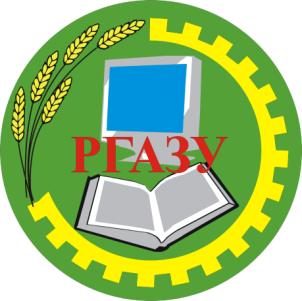 ИНФОРМАЦИОННОЕ ПИСЬМОКафедра Социально-Гуманитарных дисциплинИнститут экономики и управления в АПКРоссийского государственного аграрного заочного университетаПроводит 10 ноября 2022 годаМеждународную заочную научно-практическую конференцию«Наука и культура: поиски и открытия»Уважаемые коллеги!Приглашаем Вас принять участие в XVI Международной научно-практической конференции.Цель и задачи конференции: привлечь внимание ученых, преподавателей, студентов, аспирантов, учителей школ к обсуждению вопросов духовно-нравственного воспитания, педагогики, социологии, культурологии, психологии, истории, философии, лингвистики, методики преподавания иностранных языков, межкультурной коммуникации и языковой политики.Конференция проводится в заочной форме с опубликованием сборника научных трудов. По материалам конференции будет издан сборник статей и размещен в РИНЦ (Российский индекс научного цитирования).Для сотрудников университета, студентов, магистрантов, аспирантов ФГБОУ ВО РГАЗУ публикация бесплатная. Для внешних преподавателей и студентов публикация будет осуществляться на платной основе. Стоимость научного рецензирования одной страницы – 250 рублей, в том числе НДС 20%. Статьи студентов публикуются только в соавторстве с научным руководителем.Условия участия в конференцииДо 01 ноября 2022 г. включительно выслать на электронный адрес konferenrgazu@mail.ru:1. регистрационную форму (образец названия файла: Петров АИ Форма), заполняется при наличии соавторов на первого автора статьи;2. текст статьи, оформленной в соответствии с требованиями, до 5-ти страниц, (образец названия файла: Петров АИ статья);3. согласие на публикацию и обработку данных авторов публикаций в сборнике статей, опубликованном по результатам Международной научно-практической конференции (образец названия файла: Петров АИ согласие)4. копия квитанции об оплате – (Петров АИ квитанция)Организационный комитет конференции:Председатель организационного комитета конференции:Савина В.В., кандидат социологических наук, доцент, заведующая кафедрой социально-гуманитарных дисциплин, Российский государственный аграрный заочный университет (Балашиха, Россия). Члены организационного комитета конференции:- Родин П.Н., начальник Управления развития инфраструктуры, региональных проектов и цифровой трансформации Министерства культуры и туризма Московской области (г. Красногорск, Московская область); - Быковская Н.В., доктор экономических наук, профессор, зав. кафедрой Экономики и финансов, Российский государственный аграрный заочный университет (Балашиха, Россия);- Marinichev Nikolay, специалист по развитию Fondation Énergies pour le Monde (FONDEM) (Париж, Франция);- Мукина А.Н., кандидат психологических наук, доцент кафедры социально-гуманитарных дисциплин, Российский государственный аграрный заочный университет (Балашиха, Россия);- Мариничева А.В., кандидат социологических наук, доцент кафедры социально-гуманитарных дисциплин, Российский государственный аграрный заочный университет (Балашиха, Россия).Оргкомитет вправе отклонить от участия в конференции доклады, полученные позднее 01 ноября 2022, либо представленные с нарушением предъявленных требований.Требования к оформлению материалов для публикации:1. Статьи должны содержать результаты научных исследований, предназначенные для использования в практической работе, либо представлять познавательный интерес.2. Объем статьи – не менее 3 страниц.3. Размер статьи не должен превышать 8 страниц. Статья должна быть напечатана шрифтом – Times New Roman, размер – 14 пт., для таблиц - 12 пт., межстрочный интервал – 1,0, поля верхнее и нижнее - 3 см., правое и левое - 2,5 см. Первая строка – отступ 1,25.4. Структура статьи.Название статьи жирным шрифтом заглавными буквами- размер 14пт, затем через пробел – фамилия и инициалы автора, ученая степень, должность (с указанием подразделения), место работы - размер 12 пт, далее через пробел – аннотация к статье на русском и английском языках - размер 12 пт, ниже – ключевые слова на русском и английском языках (не менее 5) - размер 12 пт. Через два пробела – текст статьи, в конце статьи – список использованной литературы (не менее 2 источников). В статье должно сжато и четко излагаться современное состояние вопроса, описание методики исследования и обсуждение полученных данных. Заглавие статьи должно отражать ее содержание. Основной текст экспериментальных статей необходимо структурировать, используя подзаголовки соответствующих разделов: введение, объекты и методы исследования, экспериментальная часть, результаты, заключение или выводы, список использованной литературы. Иллюстрации к статье (при наличии) представляются в электронном виде, в стандартных графических форматах, обязательно с подрисуночной подписью.5. Список использованной литературы должен быть оформлен в соответствие с ГОСТ 7.1 – 2003. По тексту статьи необходимо указать ссылки на литературные источники в квадратных скобках.6. Текст статей публикуется в авторской редакции.7. Один автор может представить не более двух статей, выполненных индивидуально и в соавторстве. Количество авторов в статье не должно превышать трех человек.8. Для публикации статьи автор должен заполнить регистрационную форму.9. Основные результаты докладов будут опубликованы в сборнике научных трудов бесплатно для сотрудников университета, студентов, магистрантов, аспирантов, для внешних преподавателей и студентов на платной основе. Стоимость научного рецензирования одной страницы – 250 рублей, в том числе НДС 20%. Объем статьи – не менее 3 страниц.10. Контрольные даты:Прием статей – по 01.11.2022Оплата научного рецензирования статьи – по 01.11.22Дата проведения конференции в заочном формате -10.11.22Рассылка электронного варианта сборника – до 31.12.22Появление статьи в е - library – не зависит от организаторов конференции. Обычно в течение 3 месяцев после предоставления сборника в е – library.ПРИМЕР ОФОРМЛЕНИЯ СТАТЬИВЛИЯНИЕ СРЕДСТВ ИНФОРМАЦИОННОГО ПРОСТРАНСТВА НА ДУХОВНО-НРАВСТВЕННОЕ СОСТОЯНИЕ СОВРЕМЕННОЙ РОССИЙСКОЙ МОЛОДЁЖИИшмухаметова А.Р., ст. преподаватель, ФГБОУ ВО «Российский государственный аграрный заочный университет», г. Балашиха, Российская Федерация Аннотация. В статье рассматриваются средства информационного пространства как влиятельный источник формирования нравственных установок и ценностных ориентиров молодёжи. Наблюдается негативное влияние многих современных интернет-ресурсов. Отмечается необходимость духовно-нравственного воспитания молодого поколения, которое и будет, в свою очередь, формировать облик будущего общества страны. Ключевые слова: духовно-нравственное воспитание, молодёжь, Интернет, нравственные ценности, общество, информационное пространство. Abstract. The article considers the means of the information space as an influential source of the formation of moral attitudes and value orientations of youth. There is a negative impact of many modern Internet resources. The need for spiritual and moral education of the younger generation is noted, because this generation will form the image of the country's future society. Keywords: spiritual and moral education, youth, the Internet, moral values, society, information space.Текст             текст            текст           текст            текст         текст            текст        текст             текст            текст           текст            текст         текст            текст        текст             текст            текст           текст            текст         текст            текст        текст             текст            текст           текст            текст         текст            текст        текст             текст            текст           текст            текст         текст            текст        текст             текст            текст           текст            текст         текст            текст        ЛИТЕРАТУРА1. Ерина, И.А., Передери, С.Н., Фанина, Е.Н. Духовно-нравственное воспитание современной российской молодежи с помощью СМИ // Мир науки, культуры, образования. – Горно-Алтайск: ООО Редакция научного международного журнала "Мир науки, культуры, образования", 2020. – № 6 (85). – С. 383-385. 2. Зубова, М.В. Уровень духовно-нравственного развития молодого поколения как показатель состояния современного общества // Abyss (Вопросы философии, политологии и социальной антропологии). – Орёл: Орловский государственный университет им. И.С. Тургенева, 2017. – № 1 (1). – С. 41-47. 3. Иванова, А.В. Научно-методологическая разработанность понятий «духовно-нравственная культура» и «духовно-нравственное воспитание» как условие развития теории педагогики // Социально-культурная деятельность: векторы исследовательских и практических перспектив. Материалы Международной электронной научно-практической конференции. Под научной редакцией П.П.Терехова. – Казань: изд-во: ООО Издательско-полиграфическая компания «Бриг», 2018. – С. 37-42.4. Реквизиты для оплаты статей:Регистрационная формаСОГЛАСИЕна публикацию и обработку данных авторов публикацийв сборнике статей, опубликованном по результатам Международной научно-практической конференции.«___»______________20___г.Я,_____________________________________________________________________________,(Фамилия, имя, отчество)в дальнейшем Автор, разрешаю обработку персональных данных редакции сборника статей, опубликованном по результатам Международной научно-практической конференции, далее именуемого Оператор, на следующих условиях:Автор предоставляет оригинальные статьи, научные обзоры и персональные данные редакции.Автор дает согласие на корректуру, редактирование, форматирование, Оператором оригинальных статей и научных обзоров, а также сбор, хранение и использование своих персональных данных (в соответствии с ФЗ №152 от 27.07.2006 г.) для их публикации и размещения на сайте Научной электронной библиотеки eLibrary.ru, в БД Российского индекса научного цитирования (РИНЦ), в открытом некоммерческом доступе.Оператор использует персональные данные Автора исключительно для оформления оригинальных статей и научных обзоров. Обязательный перечень передаваемых Оператору персональных данных Автора:фамилия, имя, отчество;ученые звания, ученая степень;место работы и занимаемая должность;адрес электронной почты и рабочий телефон.Автор подтверждает, что оригинальные статьи научные обзоры, поданные в сборник статей, опубликованных по результатам Международной научно-практической конференции, не были ранее опубликованы в других изданиях.Автор (подпись)ПолучательУправление Федерального казначейства по Московской области (ФГБОУ ВО РГАЗУ л/с 20486Ц77940)ИНН5001007713КПП500101001БанкГУ БАНКА РОССИИ ПО ЦФО//УФК ПО МОСКОВСКОЙ ОБЛАСТИ г. МоскваНомер казначейского счета 03214643000000014801БИК004525987Единый казначейский счет (ЕКС)40102810845370000004ОКТМО46704000КБК00000000000000000130Фамилия, имя, отчество (полностью)Ученая степень, ученое званиеМесто работы (учебы), должностьНаименование статьиКонтактный телефон, E-mailСоавторФамилия, имя, отчество (полностью)Ученая степень, ученое званиеМесто работы (учебы), должностьКонтактный телефон, E-mailДата заполнения